	Classe / Groupe : ………………………... Thème du parcours libre  ………………………………………………………………………………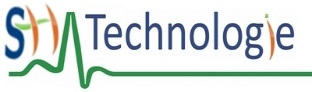 Fiche élève Challenge robotique Dordogne / Epreuve Libre  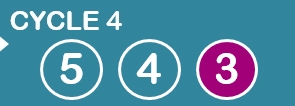 Fiche élève Organisation / planning des activitésEtapes / SéancesS1 : .…/ 01S2 : .…/ 02S3 : .…/ 02S4 : .…/ 03S5 : .…/ 03S6 : .…/ 03S7 : .…/ 03S8 : .…/ 04S9 : .…/ 04Découverte du règlement. Imaginer le scénario de “l'épreuve libre”finalisation scénarioFormuler le BesoinAnalyser le parcours librecarte mentaleRépartition des  rôles dans le groupe.Chef de projetProgrammeursDesigners robotDesigners maquetteChargé de communicationChef de projetProgrammeursDesigners robotDesigners maquetteChargé de communicationOrganisation de la maquette : Tracé d'implantation des objets / décors / route sur les plaques Designer smaquetteChef de projetDesigner smaquetteChef de projetChoix des formes et dimensions des objets de décorations. Dessin des plans.Choix des solution techniques : procédés de fabrications matériaux...Designers maquetteDesigners maquetteFabrication maquette .Fabrication des bâtiments / objetsAssemblage des piècesFinitionsDesigner smaquetteDesigner smaquettefinitionsAnalyse Structuration et rédaction  du programme.ProgrammeursChef de projetProgrammeursChef de projetProgrammation du robotProgrammeursProgrammeursfinitionsConception des pièces pour le robot. Fonctions :Déplacer / attrapper les objetsDécoration pour Illustrer le scénarioDesigners robotChef de projetDesigners robotChef de projetFabrication / Assemblage des pièces pour le robot :Déplacer / attrapper les objetsDécoration pour Illustrer le scénarioDesigners robotDesigners robotRéalisation du diaporama de présentation.Compte rendu de séancesPrise de photos vidéos / interviewsCréation du diaporama de présentationChargé de communicationChargé de communicationChargé de communicationPréparation à l’oralEvaluationsEvaluations